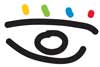 Unterweisungsplan jährlichZielgruppe: LehrkräfteStand März 2016Thema/ ProblemfeldInhalteWann? 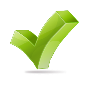 Arbeitsschutz in Schulen,Belastungen und Gefährdungen an LehrerarbeitsplätzenErlass „Arbeitsschutz in Schulen“ Wahrnehmung von Aufgaben des Gesundheitsschutzes (z.B. Ergonomie und Hygiene)Rechte und Pflichten bzgl. ArbeitssicherheitSchj.beginn Verhalten bei Entstehungsbränden, FeueralarmErste HilfeVerhalten bei UnfällenErlass „Erste Hilfe, Brandschutz und Evakuierung“  vorbeugender BrandschutzVerhalten im Brandfall/Alarmplan der SchuleFlucht- und Rettungswege Auswertung der letzten Alarmübung Unterweisung der Schüler/innenErste Hilfe – Verhalten bei Unfällen Absetzen eines NotrufesStandort der Erste-Hilfe-EinrichtungenErsthelferHeranzuziehende Ärzte und KrankenhausUnfallmeldungIn den ersten 3 Wochen des SchuljahresNotfallmanagementVerhalten in NotfallsituationenErlass „Sicherheits- und Gewaltpräventionsmaßnahmen in Schulen“ 2011   Sicherheitskonzept der Schule  Schj.beginn Aufsichtspflicht:Gestaltung der Pausenaufsicht undAufsicht an SchulbushaltestellenAufsichtsführung§ 62 Nds. Schulgesetz -Aufsichtspflicht der Schule-Unterricht, Pause, Schulbushaltestelle, Klassenfahrten, Schule unterwegs GUV SI- 8047 Schj.beginnMängelmeldungErkennen gefährlicher Mängel an Baulichkeiten und Mobiliar sowie daraus erwachsende Aufgaben (Vorkehrungen treffen, Mängel melden)MutterschutzInformation über mögliche Gefährdungen der werdenden Mutter und des KindesGefährdungsbeurteilungen für Schwangere  InfektionsschutzgesetzInfektionsschutzgesetzBelehrung für die Beschäftigten in Schulen und sonstigen Gemeinschaftseinrichtungen gem. § 35 IfSG,Schj.beginn Alle 2 JahreHygieneKüche / Mensa, sofern SelbstbewirtschaftungSchülerfirmenHygienevorschriften§43 InfektionsschutzgesetzDienstherren haben Personen, die die auf Seite 1 des Merkblattes genannten Tätigkeiten ausüben, nach Aufnahme ihrer Tätigkeit und im weiteren alle zwei Jahre über die auf Seite 2 aufgeführten Bestimmungen des Infektionsschutzgesetzes zu belehren und die Teilnahme an der Belehrung zu dokumentieren. Einführung in die       Gefährdungs-beurteilungGefährdungsbeurteilungen durchführen:jährlicharbeitsplatz- und tätigkeitsbezogene Inhalte, z.B. Lärm im WerkraumGefahrenstellen in der SchuleSchj.beginnanlassbezogenVerhaltensregeln zu besonderen Anlässen / GefahrenUnterrichtsgang, KlassenfahrtZeckenSchulische Veranstaltungen Schwimmen/Baden mit SchülernAuswertung von SchulunfällenBenutzung von Spielgeräten, Nutzungsbeschränkungen (Witterung)Mit der Schulklasse sicher unterwegshttp://publikationen.dguv.de/dguv/pdf/10002/si-8047.pdfMerkblatt „Zecken“ beachtenanlassbezogen anlassbezogenanlassbezogenBildschirmarbeitsplätzeBelastungen durch und Anforderungen an die Gestaltung von BildschirmarbeitsplätzenUmgang mit GefahrstoffenSicherheitsgerechtes Verhalten im Umgang mit Gefahrstoffen VerwendungsverboteRichtlinien für die Sicherheit im Unterricht Sicherheit in den Fächern:  NW  Technik/Arbeitslehre  HW  KunstGUV SI-8070Schj.beginn Elektrische AnlagenGefahren des elektrischen StromesUmgang mit elektrischen Anlagen und BetriebsmittelnErste Hilfe nach Unfällen mit elektrischem StromLeitern und TritteSicheres Aufstellen und BenutzungPrüfung vor BenutzungSportSicherheit im Sportunterricht„Bestimmungen für den Schulsport“ RdErl. d. MK v.1.10.20115. Sorgfalts- und AufsichtspflichtEinzelheiten zum Präventionsschwerpunkt „Sicherer Sportunterricht“ (u.a. Sicht- und Funktionsprüfung von Sportgeräten vor deren Benutzung, ggf. Stilllegung, Mängelprotokoll)Schj.beginn Textiles Gestalten Sicherheit im TextilunterrichtGUV-SI 8042 Lebensmittel- und TextilverarbeitungSchj.beginn BetriebspraktikumSicher durch das BetriebspraktikumGUV-SI 8034vor dem PraktikumPräventionIndikatoren für Gewalt, Drogen, Vandalismus, Verhalten bei akuten Fällen (Umgang mit „schwarzen Schafen“) Neue Mitarbeiter/innenUnterweisung für neue Mitarbeiter/innenbei Aufnahme der TätigkeitUnterweisungsplan jährlichZielgruppe: Büro- und Technisches PersonalUnterweisungsplan jährlichZielgruppe: Büro- und Technisches PersonalThema/ ProblemfeldInhalteHygieneErfüllung von Unterweisungsaufgaben nach den einschlägigen Gesetzen, Verordnungen und ErlassenVermeidung von UnfällenVermeidung von Unfällen durch Stolpern, Ausrutschen, Umknicken auf Treppen, Fußböden und WegenBildschirmarbeitsplätzeGestaltung von Bildschirmarbeitsplätzen, Gesundheitsschutz bei der ArbeitElektrische GeräteNutzungsanweisungen zu Gebrauch und Wartung der Haustechnik sowie beweglicher elektrischer GeräteStörungen und SchädenGefahreneinschätzung bei Störungen und Schäden, Mängelmeldung, VandalismusUnterweisungsplan jährlichZielgruppe: Schülerinnen und SchülerUnterweisungsplan jährlichZielgruppe: Schülerinnen und SchülerThema/ ProblemfeldInhaltePausenSicheres Verhalten in den PausenUnfallvermeidungVermeidung von Unfällen durch Stolpern, Ausrutschen, Umknicken auf Treppen, Fußböden und WegenGgf. anlassbezogenPräventionVerhalten in FachräumenNutzung von Sport- und SpielgerätenZweckbestimmte Nutzung von Sport- und Spielgeräten sowie Einrichtungen; Erläuterung des Gefährdungspotenzials bei unbefugter und nicht bestimmungsgemäßer NutzungTeilnahme am StraßenverkehrUmsichtige Teilnahme am Straßenverkehr – Kann man sich auf die Rücksichtnahme anderer Verkehrsteilnehmer im „Schonraum Schule“ verlassen?Schulweg und im BusVerhalten auf dem Schulweg und beim Benutzen des SchulbussesUnfallvermeidungThematisierung von Unfallerlebnissen und Erarbeitung von VermeidungsstrategienanlassbezogenSicherheits- und Gesundheitsschutz-kennzeichnungErläuterung der Sicherheits- und Gesundheitsschutzkennzeichnung im Schulbereich